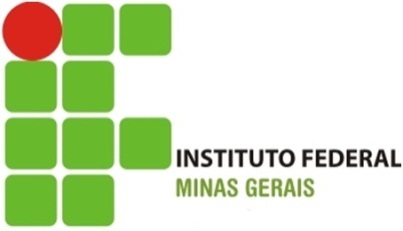 INSTITUTO FEDERAL DE MINAS GERAISPRÓ-REITORIA DE PESQUISA, INOVAÇÃO E PÓS-GRADUAÇÃOPROGRAMA INSTITUCIONAL DE BOLSAS DE INICIAÇÃO CIENTÍFICARelatório Final apresentado ao Instituto Federal de Minas Gerais (IFMG), em cumprimento a exigência do Programa Institucional de Bolsas de Iniciação Científica. ORIENTADOR:      INSTITUTO FEDERAL DE MINAS GERAISPRÓ-REITORIA DE PESQUISA, INOVAÇÃO E PÓS-GRADUAÇÃOPROGRAMA INSTITUCIONAL DE BOLSAS DE INICIAÇÃO CIENTÍFICAResumo:      Palavras-Chave:      Itens obrigatórios:Texto do Relatório Final: deve ser redigido em Arial; 10; espaçamento entre linhas 1,5; justificado; se houver figuras, tabelas e gráficos serão incluídos no corpo do texto. Os títulos serão escritos em Arial, 12, Negrito; caixa alta. Os subtítulos em Arial, 11, caixa alta, negrito; e, deve incluir os itens abaixo: Objetivos propostosMetodologia utilizada na pesquisaResultados e Discussões;Principais obstáculos ou dificuldades encontradas;Se houver, discriminar e quantidade de material químico ou genético utilizado na pesquisa, bem como o seu destino. Informar como foram descartados os materiais durante a pesquisa e após a sua conclusão;Informação sobre agressões e/ou violações do equilíbrio ecológico e ambientais porventura observados;Descrever as contribuições da pesquisa para o desenvolvimento científico e tecnológico;Descrever se houve capacitação de recursos humanos e sua fixação na área do projeto;Descrever se houve transferência de conhecimentos ou geração de novos produtos, tecnologias ou patentes.Conclusões: devem ser redigidas em forma de texto com fonte Arial, tamanho 10, justificado com espaçamento 1,5; e devem abranger, principalmente, os seguintes itens:Principais resultados alcançadosParecer do Orientador: deve relatar as atividades desenvolvidas pelo aluno e o seu rendimento acadêmico.Referências BibliográficasSequência para encadernação e entrega dos relatóriosCapa (obrigatório)Folha de rosto (obrigatório)Resumo (obrigatório)Índice de Figuras (optativo)Índice de Tabelas (optativo)Índice de Gráficos  (optativo)Sumário (obrigatório)Texto (obrigatório)Conclusões (obrigatório)Referências Bibliográficas (obrigatório)Figuras, Tabelas, e Gráficos, se forem utilizados, todos devem ser discriminados em um índiceÁrea de Conhecimento:Campus:Departamentoou UnidadeOrientador (a):AssinaturaBolsista:AssinaturaModalidade de bolsa:Fonte deFinanciamento daBolsa:Data de Início:Data de Conclusão: Nº Protocolo